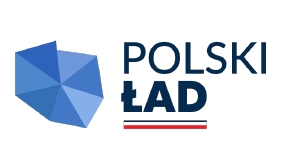 Sulejów, 24.05.2022 r.dotyczy: postępowania o udzielenie zamówienia publicznego pn.: Kompleksowa poprawa stanu gminnej infrastruktury drogowej na terenie miasta i gminy Sulejów – etap Inumer postępowania: IZ.ZP.271.7.2022
INFORMACJA O WYBORZE OFERTY NAJKORZYSTNIEJSZEJDziałając na podstawie art. 253 ust. 1 ustawy z dnia 11 września 2019 r. Prawo zamówień publicznych, zwanej dalej „ustawą”, Zamawiający zawiadamia, iż na podstawie kryteriów oceny ofert określonych w Specyfikacji Warunków Zamówienia (dalej jako „SWZ”), wybrano jako najkorzystniejszą ofertę złożoną przez Wykonawcę, tj. Przedsiębiorstwo Robót Drogowo - Mostowych Sp. z o. o. ul. Południowa 17/19, 97-300 Piotrków Trybunalski. Oferta spełnia wszystkie warunki wymagane przez Zamawiającego określone w SWZ, uzyskała najwyższą liczbę punktów, tj. 100,00 pkt i została uznana za ofertę najkorzystniejszą na podstawie kryteriów oceny ofert określonych w treści SWZ („Cena” – waga 60%, „Przedłużenie okresu gwarancji” – 40%).Zamawiający przedstawia punktację przyznaną ofertom niepodlegającym odrzuceniu:W postępowaniu żadna oferta nie została odrzucona. Burmistrz Sulejowa Wojciech OstrowskiLp.Nazwa (firma) i adres WykonawcyIlość punktów przyznanych ofercie w kryterium „Cena”Ilość punktów przyznanych ofercie w kryterium „Przedłużenie okresu gwarancji”Łączna ilość punktów przyznanych ofercie1Przedsiębiorstwo Robót Drogowo - Mostowych Sp. z o. o.ul. Południowa 17/1997-300 Piotrków Trybunalski60,0040100,00